מי ראוי להיות שליח ציבור בתענית, וכמה ברכות יש בתפילת התעניתמשנה זו היא המשך למשנה הקודמת ומתארת מי ראוי להיות שליח ציבור בשבע התעניות האחרונות. המשנה אומרת שעל שליח הציבור להיות אדם שמרגיש את מצוקת הציבור ויכול לכוון טוב יותר בתפילתו. בנוסף לכך המשנה מלמדת שבתפילות אלו של התענית מוסיפים שש ברכות נוספות (שיורחב עליהן במשניות הבאות) מעבר לשמונה עשרה הברכות הרגילות הנאמרות בכל יום.משך הוראה מומלץ: שיעור אחדנוסח המשנהעָמְדוּ בִתְפִלָּה.
מוֹרִידִין לִפְנֵי הַתֵּבָה זָקֵן, וְרָגִיל, וְיֶשׁ לוֹ בָּנִים, וּבֵיתוֹ רֵיקָם,
כְּדֵי שֶׁיְּהֵא לִבּוֹ שָׁלֵם בַּתְּפִלָּה.
וְאוֹמֵר לִפְנֵיהֶם עֶשְׂרִים וְאַרְבַּע בְּרָכוֹת:
שְׁמוֹנֶה עֶשְׂרֵה שֶׁבְּכָל יוֹם, וּמוֹסִיף עֲלֵיהֶן עוֹד שֵׁשׁ.מבנהלמשנה זו מבנה ברור של רישא ושל סיפא. הרישא עוסקת במי ראוי להיות שליח ציבור, והסיפא מדברת על מספר הברכות שנוספות בימים אלו בתפילת שמונה עשרה. התלמידים מתבקשים לזהות את מילת הטעם שבמשנה ("כדי"), את התיאורים של שליח הציבור הרצוי וכן את הדין שבסיפא (משימה1).תוכןכְּדֵי שֶׁיְּהֵא לִבּוֹ שָׁלֵם בַּתְּפִלָּהבימי התעניות אנו מתפללים לה' שירחם עלינו ויוריד גשמים. שליח הציבור צריך לכוון כראוי בתפילה, כדי שתפילת הציבור כולו תתקבל. לשם כך מובאים במשנה ארבעה תארים שצריכים להיות לשליח ציבור ביום זה. לאדם העונה על התיאורים יש סיכוי גבוה יותר להצליח לכוון בתפילה ביתר שאת, הואיל וגם הוא חש בצער הציבור ולא מנותק מכאבם. ביחידה זו נבקש מהתלמידים להתאים בין ארבעת התארים של שליח הציבור לפרושם (משימה 2).מוֹרִידִין לִפְנֵי הַתֵּבָהיש נוהגים ששליח הציבור עומד במקום נמוך יותר משאר המתפללים ומשם הוא מתפלל. מנהג זה נועד לקיים את לשון הפסוק "ממעמקים קראתיך ה' ". זו הסיבה לכך שבמשנה שליח הציבור מתואר כיורד לפני התיבה. התלמידים יכתבו על מי מדובר במשנה והיכן הוא עומד (משימה 3).שמונה עשרה שבכל יוםבתפילת העמידה של ימי החול קבעו חכמים שמונה עשרה ברכות, ומכאן גם שמה הנוסף -"תפילת שמונה עשרה" (לאחר זמן הוסיפו חכמים ברכה נוספת לתפילה ["למינים ולמלשינים"], כך שהיום היא כוללת תשע עשרה ברכות, אך שמה הקדום נשאר כשהיה). במשנה מבואר שבימים בהם מתענים את התעניות החמורות יותר, מוסיפים לתפילת העמידה שש ברכות נוספות. התלמידים מתבקשים לכתוב כמה ברכות יש בכל יום (18) וכמה בימי התעניות האחרונות (24) (משימה 5).מיומנותזיהוי טעם ודין (משימה 1)התלמידים יזהו את הדין המופיע ברישא של המשנה וכן את הטעם שלו. כמו כן הם יזהו את הדין המופיע בסיפא של המשנה.הבנת המשנה שכתובה בלשון קצרה (משימה 4)בסיפא של המשנה ישנן פעולות, אך לא כתוב במפורש מיהו הנוקט אותן (ואומר, ומוסיף). על התלמידים להשלים את החסר ולכתוב במי מדובר.משמעותלשליח ציבור בוחרים דווקא אדם שיש לו קשיי פרנסה ועול גידול ילדים. לכאורה עדיף לבחור אדם עשיר שאין לו בעיות פרנסה, וכך הוא יכול להיות יותר רגוע ולכוון בתפילה. אלא לעיתים כאשר לאדם יש עושר ושפע, קשה לו להרגיש את החיסרון ולבקש מה'. דווקא מי שנמצא במצב של חיסרון, ליבו פתוח יותר בתפילה. ביחידה זו נבקש מהתלמידים לכתוב על תפילה בה הם התפללו בכוונה, ומה גרם להם להתפלל כך (משימה 6).מטרותהישג מבנה: התלמיד ידע לחלק את המשנה לרישא ולסיפא וכן יזהה דין וטעם ברישא ודין בסיפא.הישג לשון חכמים: התלמיד יכיר את המושגים 'מורידין לפני התיבה', 'זקן', 'ביתו ריקם' ו'שלם בתפילה'.הישג תושב"ע: התלמיד ידע מדוע תפילת העמידה נקראת גם 'תפילת שמונה עשרה' וכמה ברכות מוסיפים בימי התעניות.הישג הבנה ופרשנות: התלמיד ידע מהן התכונות הנדרשות ממי שנבחר להיות שליח הציבור בימי התעניות.הישג תורת חיים: התלמיד יכיר שהקושי מאפשר יותר כוונה בתפילה מאשר נוחות ושפע. 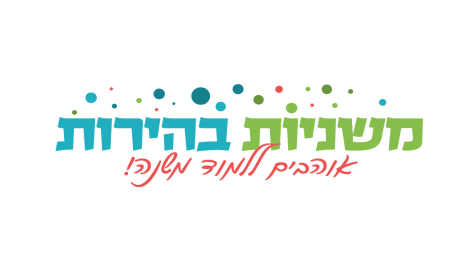 